МИНИСТЕРСТВО ТРУДА И СОЦИАЛЬНОГО РАЗВИТИЯРЕСПУБЛИКИ АДЫГЕЯПРИКАЗот 11 декабря 2023 г. N 327ОБ УТВЕРЖДЕНИИПОРЯДКА ОПРЕДЕЛЕНИЯ ОБЪЕМА И ПРЕДОСТАВЛЕНИЯ СУБСИДИИАВТОНОМНОЙ НЕКОММЕРЧЕСКОЙ ОРГАНИЗАЦИИ "ОПЕРАТОР ГРАНТОВПО РАЗВИТИЮ ГРАЖДАНСКОГО ОБЩЕСТВА" В 2023 ГОДУВ соответствии со статьей 78.1 Бюджетного кодекса Российской Федерации, постановлением Правительства Российской Федерации от 18 сентября 2020 года N 1492 "Об общих требованиях к нормативным правовым актам, муниципальным правовым актам, регулирующим предоставление субсидий, в том числе грантов в форме субсидий, юридическим лицам, индивидуальным предпринимателям, а также физическим лицам - производителям товаров, работ, услуг, и о признании утратившими силу некоторых актов Правительства Российской Федерации и отдельных положений некоторых актов Правительства Российской Федерации", статьей 10 Закона Республики Адыгея от 12 декабря 2022 года N 140 "О республиканском бюджете Республики Адыгея на 2023 год и на плановый период 2024 и 2025 годов", в целях эффективной реализации мер по поддержке социально ориентированных некоммерческих организаций приказываю:1. Утвердить порядок определения объема и предоставления субсидии из республиканского бюджета Республики Адыгея автономной некоммерческой организации "Оператор грантов по развитию гражданского общества" на обеспечение ее деятельности в 2023 году согласно приложению N 1 к настоящему приказу.2. Информационно-правовому отделу:- обеспечить размещение настоящего приказа на сайте Министерства труда и социального развития Республики Адыгея в информационно-телекоммуникационной сети общего пользования и на официальном Интернет-сайте исполнительных органов государственной власти Республики Адыгея;- направить настоящий приказ для опубликования в газеты "Советская Адыгея", "Адыгэ Макъ" и ежемесячном сборнике "Собрание законодательства Республики Адыгея".3. Контроль за исполнением настоящего приказа возложить на заместителя Министра Даурова Р.А.4. Настоящий приказ вступает в силу со дня его официального опубликования.МинистрД.Р.МИРЗАПриложение N 1к приказуМинистерства трудаи социального развитияРеспублики Адыгеяот 11 декабря 2023 г. N 327ПОРЯДОКОПРЕДЕЛЕНИЯ ОБЪЕМА И ПРЕДОСТАВЛЕНИЯ СУБСИДИИВ 2023 ГОДУ АВТОНОМНОЙ НЕКОММЕРЧЕСКОЙ ОРГАНИЗАЦИИ"ОПЕРАТОР ГРАНТОВ ПО РАЗВИТИЮ ГРАЖДАНСКОГО ОБЩЕСТВА"В ЦЕЛЯХ ПРЕДОСТАВЛЕНИЯ УСЛУГ, НАПРАВЛЕННЫХ НА РЕАЛИЗАЦИЮ МЕРПО ОКАЗАНИЮ ФИНАНСОВОЙ ПОДДЕРЖКИ СОЦИАЛЬНО ОРИЕНТИРОВАННЫМНЕКОММЕРЧЕСКИМ ОРГАНИЗАЦИЯМ, ОСУЩЕСТВЛЯЮЩИМ ДЕЯТЕЛЬНОСТЬВ РЕСПУБЛИКЕ АДЫГЕЯI. Общее положение1. Настоящий Порядок устанавливает правила определения объема и предоставления субсидии из республиканского бюджета Республики Адыгея автономной некоммерческой организации "Оператор грантов по развитию гражданского общества" (далее - Организация) на обеспечение ее деятельности в 2023 году.2. Субсидия предоставляется в целях обеспечения деятельности организации:1) на оплату труда работников;2) на выплату пособия по временной нетрудоспособности;3) на оплату услуг связи, использования информационно-телекоммуникационной сети "Интернет";4) на оплату услуг по поддержке сайтов организации в информационно-телекоммуникационной сети "Интернет";5) на оплату коммунальных услуг;6) на арендную плату за пользование помещением;7) на оплату расходов, связанных со служебными командировками работников организации;8) на приобретение основных средств, необходимых для осуществления текущей деятельности, мебели, средств вычислительной техники и оргтехники;9) на приобретение материальных запасов, в том числе канцелярских товаров, хозяйственных материалов, расходных материалов для оргтехники;10) на оплату расходов по техническому обслуживанию, ремонту и замене расходных материалов мебели, средств вычислительной техники и оргтехники;11) на оплату услуг сторонних организаций и физических лиц, связанных с уставной деятельностью организации;12) на оплату расходов на обучение и повышение квалификации сотрудников организации;13) на оплату расходов аудиторской организации;14) на оплату расходов на приобретение, обслуживание программ для ведения бухгалтерского, налогового учета, справочно-правовых и иных систем, необходимых для работы организации;15) на оплату услуг кредитной организации за расчетно-кассовое обслуживание;16) на оплату налогов, сборов и иных обязательных платежей, связанных с осуществлением организацией уставной деятельности;17) на оплату расходов на изготовление презентационного материала о деятельности организации (визитных карточек, баннеров, плакатов, сувенирной продукции с фирменной символикой, информационных пособий, видеороликов, фильмов и другого);18) на оплату расходов на продвижение информации об услугах организации, в том числе услугах, предоставляемых на базе многофункциональных центров для бизнеса и центров оказания услуг, в средствах массовой информации, включая телевидение, радио, печать, наружную рекламу, информационно-телекоммуникационную сеть "Интернет";19) на оплату расходов, связанных с монтажными работами и настройкой оборудования;20) на охрану, услуги по уборке и содержанию помещений;21) на оплату расходов, связанных с техническим обслуживанием автомобиля, приобретением горюче-смазочных материалов, полисов обязательного страхования гражданской ответственности владельцев транспортных средств.3. Субсидии предоставляются Министерством труда и социального развития Республики Адыгея (далее - Министерство), до которого в соответствии с бюджетным законодательством Российской Федерации как до получателя бюджетных средств доведены в установленном порядке лимиты бюджетных обязательств на предоставление субсидий на 2023 финансовый год в соответствии с Законом Республики Адыгея от 12 декабря 2022 года N 140 "О республиканском бюджете Республики Адыгея на 2023 год и на плановый период 2025 и 2026 годов" (далее - Закон о бюджете).4. Организация определена получателем субсидии в 2023 году в соответствии с Законом о бюджете.5. Сведения о субсидиях размещены на едином портале бюджетной системы Российской Федерации в информационно-телекоммуникационной сети "Интернет" (далее - единый портал) не позднее 15-го рабочего дня, следующего за днем принятия закона о республиканском бюджете Республики Адыгея на 2023 год и на плановый период 2024 и 2025 годов.II. Условия и порядок предоставления Субсидии1. Для получения субсидии на первое число месяца, предшествующего месяцу, в котором планируется заключение соглашения о предоставлении субсидии, организация должна соответствовать следующим требованиям:1) у организации должна отсутствовать неисполненная обязанность по уплате налогов, сборов, страховых взносов, пеней, штрафов, процентов, подлежащих уплате в соответствии с законодательством Российской Федерации о налогах и сборах;2) у организации должна отсутствовать просроченная задолженность по возврату в республиканский бюджет Республики Адыгея субсидий, бюджетных инвестиций, предоставленных в том числе в соответствии с иными правовыми актами, а также иная просроченная (неурегулированная) задолженность по денежным обязательствам перед Республикой Адыгея;3) организация не должна находиться в процессе реорганизации (за исключением реорганизации в форме присоединения к организации другого юридического лица), ликвидации, в отношении нее не введена процедура банкротства, деятельность организации не приостановлена в порядке, предусмотренном законодательством Российской Федерации;4) организация не должна являться иностранным юридическим лицом, в том числе местом регистрации которой является государство или территория, включенные в утверждаемый Министерством финансов Российской Федерации перечень государств и территорий, используемых для промежуточного (офшорного) владения активами в Российской Федерации (далее - офшорные компании), а также российскими юридическими лицами, в уставном (складочном) капитале которых доля прямого или косвенного (через третьих лиц) участия офшорных компаний в совокупности превышает 25% (если иное не предусмотрено законодательством Российской Федерации);5) организация не должна получать средства из республиканского бюджета Республики Адыгея на основании иных нормативных правовых актов Республики Адыгея на цель, установленную пунктом 2 раздела I настоящего Порядка.2. Для получения субсидии, в том числе подтверждения соответствия требованиям, указанным в пункте 1 настоящего раздела, организация представляет в Министерство следующие документы:1) выписку из Единого государственного реестра юридических лиц;2) справку налогового органа об исполнении организацией обязанности по уплате налогов, сборов, страховых взносов, пеней, штрафов, процентов, подтверждающую отсутствие по состоянию на любую дату в течение периода, равного 30 календарным дням, предшествующего дате подачи документов для получения субсидии, у организации просроченной задолженности по налогам, сборам и иным обязательным платежам в бюджеты бюджетной системы Российской Федерации;3) сведения на первое число месяца, предшествующего месяцу, в котором планируется заключение соглашения о предоставлении субсидии, о том, что организация не получает средства из республиканского бюджета Республики Адыгея на основании иных нормативных правовых актов Республики Адыгея на цель, установленную пунктом 2 раздела I настоящего Порядка;4) сведения на первое число месяца, предшествующего месяцу, в котором планируется заключение соглашения о предоставлении субсидии, о том, что у организации отсутствует просроченная задолженность по возврату в республиканский бюджет Республики Адыгея субсидий, бюджетных инвестиций, предоставленных в том числе в соответствии с иными правовыми актами, а также иная просроченная (неурегулированная) задолженность по денежным обязательствам перед Республикой Адыгея.3. Министерство в течение 5 рабочих дней со дня получения документов, указанных в пункте 2 настоящего раздела (далее - документы):1) рассматривает документы;2) проверяет организацию на соответствие требованиям, указанным в пункте 1 настоящего раздела;3) принимает решение о предоставлении субсидии или об отказе в предоставлении субсидии, которое оформляется приказом Министерства.4. Основаниями для отказа в предоставлении субсидии являются:1) несоответствие организации требованиям, предусмотренным пунктом 1 настоящего раздела;2) несоответствие представленных организацией документов требованиям, определенным в соответствии с пунктом 2 настоящего раздела, или непредставление (представление не в полном объеме) указанных документов;3) установление факта недостоверности представленной организацией информации.5. Министерство в течение 3 рабочих дней со дня принятия решения об отказе в предоставлении субсидии направляет организации копию указанного решения через организации федеральной почтовой связи.6. В случае принятия решения о предоставлении субсидии Министерство в течение 1 рабочего дня со дня его принятия уведомляет организацию с использованием телефонной связи о дате заключения соглашения о предоставлении субсидии.7. Субсидия предоставляется в соответствии с соглашением о предоставлении субсидии, заключаемым в течение 3 рабочих дней со дня принятия решения о предоставлении субсидии между Министерством и организацией в соответствии с типовой формой, установленной Министерством финансов Республики Адыгея, с учетом положений статьи 78.1 Бюджетного кодекса Российской Федерации.8. В соглашение включается условие о согласовании новых условий соглашения или о расторжении соглашения при недостижении согласия по новым условиям в случае уменьшения Министерству как получателю бюджетных средств ранее доведенных лимитов бюджетных обязательств, указанных в пункте 3 раздела I настоящего Порядка, приводящего к невозможности предоставления субсидии в размере, определенном в соглашении о предоставлении субсидии.9. Размер субсидии рассчитывается как сумма планируемых расходов организации по направлениям расходов, указанным в смете расходов, представляемой организацией в Министерство при заключении соглашения, по следующей формуле:S = S1где:S - размер субсидии, предоставляемой организации;S1 - расходы связанные с обеспечением деятельности организации, указанные в пункте 2 раздела I настоящего Порядка.10. Субсидия подлежит возврату в республиканский бюджет Республики Адыгея в порядке, установленном бюджетным законодательством, не позднее 10 рабочих дней со дня получения соответствующего требования Министерства или в срок, указанный в требовании уполномоченного органа государственного финансового контроля Республики Адыгея, в случае нарушения организацией условий ее предоставления.11. Результатами предоставления субсидии являются:- реализация мер по оказанию финансовой поддержки (предоставление субсидий (грантов), на конкурсной основе) социально ориентированным некоммерческим организациям, осуществляющим деятельность в Республике Адыгея, направленная на развитие институтов гражданского общества;- информационная и консультационная поддержка некоммерческих неправительственных организаций, реализующих социально значимые проекты на территории Республики Адыгея.12. Перечисление субсидии осуществляется не позднее 10 рабочих дней со дня заключения соглашения о предоставлении субсидии на расчетный счет, открытый организацией в учреждениях Центрального банка Российской Федерации или кредитных организациях.III. Требования к отчетности1. Организация представляет в Министерство следующую отчетность по формам, определенным типовыми формами соглашения, установленными Министерством финансов Республики Адыгея:1) отчет о достижении значений результатов предоставления субсидии, указанных в пункте 11 раздела II настоящего Порядка, в срок не позднее первого рабочего дня, следующего за отчетным годом;2) отчет об осуществлении расходов, источником финансового обеспечения которых является субсидия, ежеквартально в срок не позднее 3 рабочего дня, следующего за отчетным кварталом.2. Министерство как получатель бюджетных средств вправе устанавливать в соглашении сроки и формы предоставления организацией дополнительной отчетности.IV. Требования об осуществлении контроля (мониторинга)за соблюдением условий и порядка предоставления субсидиии ответственности за их нарушение1. Требованиями об осуществлении контроля за соблюдением условий и порядка предоставления субсидии являются:1) проверка Министерством как получателем бюджетных средств соблюдения организацией порядка и условий предоставления субсидии, в том числе в части достижения результатов предоставления субсидии, указанных в пункте 11 раздела II настоящего Порядка, а также проверка органами государственного финансового контроля в соответствии со статьями 268.1 и 269.2 Бюджетного кодекса Российской Федерации;2) проведение Министерством мониторинга достижения результатов предоставления субсидии исходя из достижения значений результатов предоставления субсидии, определенных соглашением, и событий, отражающих факт завершения соответствующего мероприятия по получению результата предоставления субсидии (контрольная точка), в порядке и по формам, которые установлены Министерством финансов Российской Федерации.2. Субсидия подлежит возврату в республиканский бюджет Республики Адыгея в срок не позднее 10 рабочих дней со дня получения соответствующего требования Министерства или в срок, указанный в требовании органа государственного финансового контроля:1) в случае нарушения организацией условий, установленных при предоставлении субсидии, выявленного в том числе по фактам проверок, проведенных Министерством и органом государственного финансового контроля;2) в случае недостижения значения результатов предоставления субсидии, указанных в пункте 11 раздела II настоящего Порядка.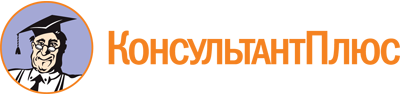 Приказ Министерства труда и соцразвития РА от 11.12.2023 N 327
"Об утверждении порядка определения объема и предоставления субсидии автономной некоммерческой организации "Оператор грантов по развитию гражданского общества" в 2023 году"Документ предоставлен КонсультантПлюс

www.consultant.ru

Дата сохранения: 20.05.2024
 